ΣΥΛΛΟΓΟΣ ΕΚΠΑΙΔΕΥΤΙΚΩΝ Π. Ε.          ΑΜΑΡΟΥΣΙΟΥ                                                    Μαρούσι 7 – 8 – 2023 Ταχ. Δ/νση: Λ. Κηφισιάς 211                                        Αρ. Πρ. : 146  Τ.Κ.  15124 Μαρούσι Τηλ. & Fax: 210 8020697 Πληροφορίες: Δημ. Πολυχρονιάδης (6945394406)                                                                  Email:syll2grafeio@gmail.com                                       Δικτυακός τόπος: http//: www.syllogosekpaideutikonpeamarousiou.gr                                                                                                                                                                                              Προς: Διεύθυνση Π. Ε. Β΄ Αθήνας, κο Δ/ντή Π. Ε. Β΄ Αθήνας – Πρόεδρο Π.Υ.Σ.Π.Ε. Β΄ Αθήνας                                                                                     Κοινοποίηση: ΥΠΑΙΘ, Δ. Ο. Ε.,   Συλλόγους Εκπ/κών Π. Ε. της   χώρας, Τα μέλη του σωματείου μας.Θέμα: « Δημοσιοποίηση όλων των λειτουργικών κενών προς κάλυψη της Δ/νσης Π. Ε. Β΄ Αθήνας σε μία φάση για όλες τις ειδικότητες των εκπαιδευτικών ενόψει της επικείμενης πρόσληψης των συναδέλφων μας αναπληρωτών εκπαιδευτικών». Κε Δ/ντή Π. Ε. Β΄ Αθήνας ως Πρόεδρος του Π. Υ. Σ. Π. Ε. Β΄ Αθήνας, όπως καλά γνωρίζετε, θα προβείτε τις επόμενες ημέρες στην πρόσληψη εκατοντάδων συναδέλφων μας αναπληρωτών εκπ/κών προκειμένου να καλυφθούν τα λειτουργικά κενά σε εκπαιδευτικό προσωπικό της Δ/νσης Π. Ε. Β΄ Αθήνας για το σχολικό έτος 2023 – 2024. Γνωρίζοντας καλά τα προβλήματα των συναδέλφων μας αναπληρωτών εκπαιδευτικών και την ταλαιπωρία που υφίστανται κάθε χρόνο μετακινούμενοι από περιοχή σε περιοχή ενοικιάζοντας κατοικίες για βραχυχρόνια χρονικά διαστήματα προκειμένου να έχουν εργασία και να προσφέρουν τις υπηρεσίες τους στην Δημόσια Εκπ/ση κρίνουμε αναγκαίο και απαραίτητο να διεκδικήσουμε για άλλη μια χρονιά την ανακοίνωση όλων των λειτουργικών κενών της Δ/νσης Π. Ε. Β΄ Αθήνας για όλες τις ειδικότητες των εκπαιδευτικών από την πρώτη φάση πρόσληψης των αναπληρωτών για λόγους ισονομίας και ισοπολιτείας των συναδέλφων μας αναπληρωτών εκπαιδευτικών, εφόσον, όπως καλά γνωρίζετε, οι προσλήψεις των αναπληρωτών συναδέλφων μας γίνονται με βάση τη σειρά των θέσεων τους στους πίνακες και παρατηρείται το φαινόμενο, όταν δεν ανακοινώνονται όλα τα λειτουργικά κενά από την πρώτη φάση των προσλήψεων αναπληρωτών, συνάδελφοι που προηγούνται στον πίνακα να μην καταλαμβάνουν κενά που τους ενδιαφέρουν και μπορούν να τα πιάσουν εφόσον αυτά ανακοινώνονται από την Δ/νση Π. Ε. Β΄ Αθήνας κατά την δεύτερη φάση πρόσληψης των αναπληρωτών. Παρακαλούμε για τις δικές σας ενέργειες και για το θέμα αυτό θα υπάρξει και δια ζώσης επικοινωνία του Δ. Σ. του σωματείου μας με τους αρμόδιους του ΠΥΣΠΕ και της Δ/νσης Π. Ε. Β΄ Αθήνας.   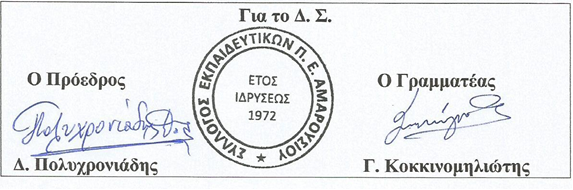 